                                    Załącznik nr 1 do Regulaminu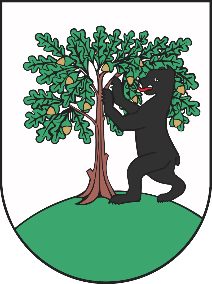 naboru określającego sposób składania i rozpatrywania wniosków o dofinansowanie w ramach programu priorytetowego Ciepłe Mieszkanie na terenie Gminy Pełczyce
WNIOSEKO DOFINANSOWANIE W FORMIE DOTACJI W RAMACH PROGRAMU PRIORYTETOWEGO „CIEPŁE MIESZKANIE”Przed przystąpieniem do wypełnienia wniosku należy zapoznać się z programem „Ciepłe Mieszkanie” oraz instrukcją wypełniania wniosku.A. INFORMACJE OGÓLNE:A.1. INFORMACJE OGÓLNE:B. INFORMACJE O PRZEDSIĘWZIĘCIUB.1. INFORMACJE OGÓLNE DOTYCZĄCE LOKALU MIESZKALNEGO W BUDYNKU WIELORODZINNYM **Dalej zamiast „lokal mieszkalny w budynku wielorodzinnym” używa się również sformułowania „lokal mieszkalny”. Oświadczam, że lokal mieszkalny, w którym realizowane jest przedsięwzięcie, jest ogrzewany wyłącznie przez źródło/a ciepła na paliwo stałe nie spełniające wymagań 5 klasy według normy przenoszącej normę europejską EN 303-5.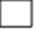 B.2. ZAKRES RZECZOWY PRZEDSIĘWZIĘCIAUwaga: do dofinansowania kwalifikują się koszty zgodne z Regulaminem naboru określającym sposób składania i rozpatrywania wniosków o dofinansowanie w ramach Programu priorytetowego Ciepłe Mieszkanie na terenie Gminy Pełczyce, poniesione nie wcześniej niż data zawarcia umowy o dofinansowanie. W szczególności warunkiem kwalifikowalności kosztów jest spełnienie wymagań technicznych Programu.B.2.1. Źródła ciepła, instalacje, wentylacja:Wnioskuję o udzielenie dofinansowania na następujące pozycje zakresu rzeczowego:B.2.2. Stolarka okienna i drzwiowa oraz dokumentacjaWnioskuję o udzielenie dotacji na następujące pozycje zakresu rzeczowego:B.2.3. Kompleksowa termomodernizacja budynku wielorodzinnego (Wspólnoty)Wnioskuję o dotację do przedsięwzięcia z kompleksową termomodernizacją budynku / lokalu mieszkalnego w rozumieniu Programu. Jednocześnie oświadczam, że:1) Wraz z wnioskiem o płatność złożę sporządzony na obowiązującym wzorze Dokument podsumowujący audyt energetyczny przeprowadzony dla budynku wielorodzinnego stanowiący Wspólnotę Mieszkaniową objętego przedsięwzięciem;C. DOCHÓD WNIOSKODAWCYC.1. DOTYCZY BENEFICJENTÓW UPRAWNIONYCH DO PODSTAWOWEGO POZIOMU DOFINANSOWANIAOświadczam, że uzyskałem/am dochód roczny:Oświadczam, że powyższe dane są prawdziwe, pełne, a także, że zapoznałem się z warunkami udzielania dofinansowania i zobowiązuję się do udostępnienia dokumentów potwierdzających powyższe dane na żądanie upoważnionych podmiotów.C.2 – DOTYCZY BENEFICJENTÓW UPRAWNIONYCH DO PODWYŻSZONEGO i NAJWYŻSZEGO POZIOMU DOFINANSOWANIAD. FINANSOWANIE PRZEDSIĘWZIĘCIA (wypełnia Gmina)E. OŚWIADCZENIA Oświadczenie o odpowiedzialności karnejOświadczam, że jest mi znana odpowiedzialność karna, w szczególności za złożenie podrobionego, przerobionego, poświadczającego nieprawdę albo nierzetelnego dokumentu albo złożenie nierzetelnego, pisemnego oświadczenia dotyczącego okoliczności mających istotne znaczenie dla uzyskania dofinansowania od Urzędu Miejskiego w Pełczycach oraz Wojewódzkiego Funduszu Ochrony Środowiska i Gospodarki Wodnej wynikająca z art. 297 ustawy z dnia 6 czerwca 1997 roku - Kodeks karny.Oświadczenie o wymianie/likwidacji wszystkich nieefektywnych źródeł ciepła Oświadczam, że wymianie/likwidacji ulegną wszystkie źródła ciepła na paliwa stałe, niespełniające wymagań minimum 5 klasy według normy przenoszącej normę europejską EN 303-5.Oświadczenie o zgodności budynku/ lokalu mieszkalnego z ProgramemOświadczam, że niniejszym wnioskiem o dofinansowanie jest objęty budynek wielorodzinny mieszkalny, w całości oddany do użytkowania, zdefiniowany w Programie Priorytetowym Ciepłe Mieszkanie lub wydzielony w takim budynku lokal mieszkalny z wyodrębnioną księgą wieczystą. Jednocześnie oświadczam, że budynek / lokal mieszkalny nie jest wykorzystywany sezonowo.Oświadczenie o zapoznaniu się z niezbędną dokumentacją do złożenia wnioskuOświadczam, że zapoznałem się z dokumentami niezbędnymi do złożenia wniosku, w szczególności z Programem Priorytetowym, Regulaminem naboru wniosków i Instrukcją wypełniania wniosku o dofinansowanie oraz rozumiem i akceptuję zawarte w nich prawa i obowiązki.Oświadczenie dotyczące obowiązku informowania o zmianie danych adresowychOświadczam, że zobowiązuję się niezwłocznego informowania o każdej zmianie danych adresowych pod rygorem skutecznego doręczania korespondencji w sprawach dot. realizacji przedsięwzięcia przesłanej na dotychczas znany adres Wnioskodawcy.Oświadczenie dotyczące kontroliAkceptuję możliwość przeprowadzenia kontroli lub audytu przez Narodowy Fundusz Ochrony Środowiska i Gospodarki Wodnej (NFOŚiGW), Wojewódzki Fundusz Ochrony Środowiska i Gospodarki Wodnej (WFOŚiGW), Urząd Miejski w Pełczycach lub inne uprawnione instytucje i ograny, samodzielnie lub przez podmioty zewnętrzne, od daty złożenia wniosku o dofinansowanie, w trakcie realizacji przedsięwzięcia oraz w okresie jego trwałości, w budynku mieszkalnym/ lokalu mieszkalnym objętym przedsięwzięciem oraz dokumentów związanych zdotacją, zgodnie z przepisami prawa krajowego i unijnego oraz dokumentami, w tym wytycznymi właściwego ministra, dotyczącymi środków pozyskiwanych na realizację Programu z budżetu Unii Europejskiej w ramach perspektywy finansowej 2021-2027 oraz środków finansowych, którymi Polski Fundusz Rozwoju S.A. z siedzibą w Warszawie ma prawo i obowiązek dysponować w trybie i na zasadach określonych w umowie o wykonywanie zadań związanych z realizacją Planu Rozwojowego, o której mowa w art. 14ln ust. 5 ustawy z dnia 6 grudnia 2006 r. o zasadach prowadzenia polityki rozwoju (Dz. U. z 2021 r., poz. 1057, z późn. zm.) oraz środków planowanej pożyczki dla Polski w ramach instrumentu finansowego Banku Światowego Program for Results.Oświadczam, że realizacja przedsięwzięcia objętego wnioskiem nie była objęta dofinansowaniem w ramach programów NFOŚiGW:-Poprawa jakości powietrza w najbardziej zanieczyszczonych gminach – pilotaż;-Poprawa jakości powietrza poprzez wymianę źródeł ciepła w budynkach wielorodzinnych – pilotaż na terenie województwa zachodniopomorskiego;-Poprawa jakości powietrza poprzez wymianę źródeł ciepła w budynkach wielorodzinnych – pilotaż na terenie województwa dolnośląskiego.Oświadczenie, że w okresie trwałości nie zostanie zmienione przeznaczenie lokalu mieszkalnego, demontaż urządzeń, instalacji oraz wyrobów budowalnych zakupionych i zainstalowanych w ramach dofinansowanego przedsięwzięcia oraz instalacji dodatkowych źródeł ciepłaOświadczam, że w okresie trwałości wynoszącym 5 lat od daty zakończenia przedsięwzięcia: nie będzie dokonana zmiana przeznaczenia lokalu, którego dotyczy wniosek o dofinansowanie z mieszkalnego na inny, nie zostaną zdemontowane urządzenia, instalacje oraz wyroby budowlane zakupione izainstalowane w ramach dofinansowanego,
Oświadczenie o zgodności kosztów kwalifikowanych z ProgramemOświadczam, że koszty kwalifikowane będą zgodne z Programem, w tym w szczególności z rodzajem kosztów kwalifikowanych oraz będą spełniać wymagania techniczne dla programu.Oświadczenie o wyrażenie zgody na uzyskanie przez  Gminę informacji o dostępie nieruchomości do sieci energetycznej, ciepłowniczej, gazowej.Wyrażam zgodę na wystąpienie do operatorów systemu dystrybucyjnego w rozumieniu art.3 ust. 25) ustawy z dnia 10 kwietnia 1997 r. Prawo energetyczne lub przedsiębiorstw energetycznych w rozumieniu art.3 pkt 12) ustawy z dnia 10 kwietnia 1997 r. Prawo energetyczne przez Urząd Miejski w Pełczycach, właściwy wfośigw za pośrednictwem NFOŚiGW lub w innej formule, celem uzyskania informacji na temat dostępu do sieci energetycznej, gazowej lub ciepłowniczej nieruchomości, której dane znajdują się w części A1 niniejszego wniosku o dofinansowanie oraz rocznej ilości pobieranej energii lub paliwa gazowego.Oświadczenie o uniknięciu podwójnego dofinansowaniaOświadczam, że nie uzyskałem, na ten sam zakres przedsięwzięcia, dofinansowania na budynek/lokal mieszkalny objęty wnioskiem o dofinansowanie w ramach Programu Mój Prąd (Program Mój Prąd to Program Priorytetowy Narodowego Funduszu Ochrony Środowiska i Gospodarki Wodnej).Oświadczam, że łączna kwota dofinansowania realizowanego przedsięwzięcia w ramach Programu ze wszystkich środków publicznych oraz w ramach dofinansowania przedsięwzięć służących poprawie efektywności energetycznej udzielanego na podstawie art. 15a Ustawy o efektywności energetycznej, nie przekroczy 100% kosztów kwalifikowanych przedsięwzięcia.Oświadczenie dotyczące programu STOP SMOGOświadczam, że na zakres przedsięwzięcia objęty niniejszym wnioskiem nie uzyskałem dofinansowania w ramach Programu Stop Smog (Program zainicjowany ustawą z dnia 6 grudnia 2018 r. o zmianie ustawy o wspieraniu termomodernizacji i remontów oraz niektórych innych ustaw).Oświadczenie o zgodności realizacji przedsięwzięcia z przepisami prawa budowlanegoOświadczam, że jestem świadomy konieczności realizacji przedsięwzięcia zgodnie z przepisami prawa budowlanego, w szczególności uzyskania pozwolenia na budowę lub dokonania zgłoszenia robót nie wymagających pozwolenia na budowę, lub uzyskania pozwolenia konserwatora zabytków na prowadzenie robót budowlanych przy zabytku wpisanym do rejestru (jeśli dotyczy). Oświadczam, że w przypadku robót budowlanych polegających na dociepleniu budynku, obejmujących ponad 25% powierzchniprzegród zewnętrznych tego budynku, zostaną spełnione wymagania minimalne dotyczące energooszczędności i ochrony cieplnej przewidziane w przepisach techniczno-budowlanych dla przebudowy budynku określone w rozporządzeniu Ministra Infrastruktury z dnia 12 kwietnia 2002 r. w sprawie warunków technicznych, jakim powinny odpowiadać budynki i ich usytuowanie, obowiązujące od 31 grudnia 2020 roku.Oświadczenie, że po zakończeniu przedsięwzięcia w budynku/ lokalu mieszkalnym pozostaną w eksploatacji tylko źródła ciepła zgodne z wymaganiami programuOświadczam, że po zakończeniu realizacji przedsięwzięcia w ramach Programu w budynku / lokalu objętym dofinansowaniem:• nie będzie zainstalowane oraz użytkowane źródło ciepła na paliwa stałe o klasie niższej niż 5 klasa według normyprzenoszącej normę europejską EN 303-5,• zamontowane w budynku/ lokalu mieszkalnym kominki wykorzystywane na cele rekreacyjne będą spełniać wymagania ekoprojektu określone w Rozporządzeniu Komisji (UE) 2015/1185 z dnia 24 kwietnia 2015 r. w sprawie wykonania dyrektywy Parlamentu Europejskiego i Rady 2009/125/WE w odniesieniu do wymogów dotyczących ekoprojektu dla miejscowych ogrzewaczy pomieszczeń na paliwo stałe.• wszystkie zainstalowane oraz użytkowane urządzenia służące do celów ogrzewania lub przygotowania ciepłej wody użytkowej (w tym kominki wykorzystywane na cele rekreacyjne) będą spełniać docelowe wymagania obowiązujących na terenie położenia budynku / lokalu objętego dofinansowaniem, aktów prawa miejscowego, w tym uchwał antysmogowych (rozumiane jako uchwały podjęte przez sejmik województwa w trybie art. 96 ustawy z dnia 27 kwietnia 2001 r. – Prawo ochrony środowiska).Oświadczam, że zakres przedsięwzięcia jest zgodny z programem ochrony powietrza właściwym ze względu na usytuowanie budynku/lokalu mieszkalnegoOświadczam, że zakres przedsięwzięcia jest zgodny z programem ochrony powietrza w rozumieniu art. 91 ustawy z dnia 27 kwietnia 2001r. – Prawo ochrony środowiska, właściwym ze względu na usytuowanie budynku, obowiązującym na dzień złożenia wniosku o dofinansowanie.Oświadczenie o zgodności realizacji przedsięwzięcia z zasadami gospodarki odpadamiOświadczam, że odpady powstałe w wyniku realizacji przedsięwzięcia, w tym w szczególności odpady budowlane i rozbiórkowe zostaną zagospodarowane zgodnie z ustawą z dnia 14 grudnia 2012 r. o odpadach, w szczególności w możliwie największym zakresie wytworzone odpady będą przekazane w celu poddania ich przygotowaniu do ponownego użycia, recyklingowi lub innym procesom odzysku materiałów, zgodnie z hierarchią sposobów postępowania z odpadami określoną w art. 17 ust. 1 wyżej wymienionej ustawy o odpadach.Oświadczenie dot. rozwiązania/wypowiedzenia umowy o dofinansowanie przez NFOŚiGW lub właściwy terytorialnie WFOŚiGWOświadczam, że w ciągu ostatnich 3 lat przed dniem złożenia wniosku właściwy terytorialnie WFOŚiGW lub NFOŚiGW nie wypowiedział Wnioskodawcy lub nie rozwiązał z nim umowy o dofinansowanie – za wyjątkiem rozwiązania za porozumieniem stron – z przyczyn leżących po stronie Wnioskodawcy.Oświadczenie dotyczące przetwarzania danych osobowych wnioskodawcyOświadczam, że wyrażam zgodę na przetwarzanie moich danych osobowych zawartych we wniosku w zakresie niezbędnym do realizacji zadań zw. Z rozpatrzeniem wniosku o dofinansowanie i realizację umowyOświadczenie o dofinansowaniu kosztów kwalifikowanych w ramach programuOświadczam, że na budynek/lokal mieszkalny objęty niniejszym wnioskiem nie została mi udzielona i wypłacona dotacja w ramach programu priorytetowego „Ciepłe Mieszkanie”.Oświadczenie o posiadaniu uprawnienia do dokonywania w lokalu mieszkalnym, w którym realizowane jest przedsięwzięcie, czynności obejmujących wnioskowane przedsięwzięcie, a jeśli prace będą realizowane poza lokalem, zobowiązania się do uzyskania odpowiedniej zgody.Oświadczenie, że w ramach programu zakończono i rozliczono wszystkie wcześniejsze przedsięwzięcia dotyczące lokali mieszkalnych wchodzących w skład budynku, dla którego została utworzona wspólnota mieszkaniowa oraz, że  w budynku wspólnoty nie zostanie udzielone dofinansowanie na te same koszty kwalifikowane dofinansowane wcześniejszą dotacją w ramach programu.F. WYMAGANE ZAŁĄCZNIKU DOŁĄCZONE DO WNIOSKUZałącznik zawierający oświadczenia:Współwłaściciela/wszystkich współwłaścicieli lokalu mieszkalnego, uprawnionego/wszystkich uprawnionych do  wspólnego ograniczonego prawa rzeczowego do lokalu mieszkalnego o wyrażeniu zgody na realizację przedsięwzięcia ujętego w niniejszym wniosku o dofinansowanie (jeśli lokal mieszkalny jest objęty współwłasnością lub wspólnym ograniczonym prawem rzeczowym).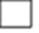 Współmałżonka o wyrażeniu zgody na zaciągnięcie zobowiązań (jeśli wnioskodawca posiada ustawową wspólność majątkową).zgodę gminy. Kopia aktualnego dokumentu potwierdzającego tytuł prawny do lokalu mieszkalnego. Kopia ostatnio złożonego zeznania podatkowego (w przypadku podstawowego poziomu dofinansowania).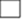  Inne dokumenty dotyczące dochodu (zaświadczenie o dochodach w przypadku poziomu podwyższonego oraz najwyższego).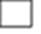 WARUNKI UMOWY DOTACJI1. Efekt rzeczowy i ekologicznyW wyniku realizacji przedsięwzięcia Beneficjent czyli osoba fizyczna (dane osobowe w pkt. A.1. a) „dane wnioskodawcy”), której udzielono dotację na realizację przedsięwzięcia opisanego w umowie, zobowiązuje się do terminowego zrealizowania zakresu rzeczowego, zgodnie z rodzajem przedsięwzięcia wskazanym w niniejszym wniosku (A.2. „Rodzaj przedsięwzięcia, które zostanie zrealizowane w ramach dofinansowania”) i przedłożenia do Urzędu Miejskiego (ul. Rynek Bursztynowy 2, 73-260 Pełczyce) jego rozliczenia (wniosek o płatność) zgodnego z zasadami programu priorytetowego „Ciepłe Mieszkanie” (dalej Program) na podstawie ust. 3 pkt 1 - 3 niniejszej umowy. W wyniku realizacji umowy zostanie osiągnięty efekt ekologiczny wynikający ze zrealizowanego zakresu rzeczowego. W przypadku gdy przedsięwzięcie obejmuje kompleksową termomodernizację budynku wielorodzinnego stanowiącą Wspólnotę w rozumieniu Programu i Beneficjent zaznaczył pkt A.2.4. we wniosku, jest on zobowiązany osiągnąć wskaźniki określone w tym punkcie.2. Realizacja i trwałość przedsięwzięcia1) Data zakończenia realizacji przedsięwzięcia musi być zgodna z Programem i wskazywana jest w końcowym wniosku o płatność. Datą tą jest data wystawienia ostatniej faktury lub równoważnego dokumentu księgowego lub innego dokumentu potwierdzającego wykonanie prac w zakresie przedsięwzięcia (jeżeli data tego dokumentu jest późniejsza niż ostatniej faktury).2) Beneficjent zobowiązany jest zapewnić trwałość przedsięwzięcia przez okres 5 lat licząc od daty zakończenia realizacji przedsięwzięcia.3) Przez trwałość przedsięwzięcia rozumie się niedokonanie zmiany przeznaczenia budynku lub lokalu mieszkalnego zdefiniowanego w Programie oraz niedokonanie demontażu urządzeń, instalacji oraz wyrobów budowlanych zakupionych i zainstalowanych w trakcie realizacji przedsięwzięcia, a także niezainstalowanie dodatkowych źródeł ciepła niespełniających warunków Programu i wymagań technicznych określonych w Programie oraz Załączniku 1 albo 1a do Programu.4) Zbycie budynku/lokalu mieszkalnego objętego przedsięwzięciem nie zwalnia Beneficjenta z realizacji niniejszej umowy, w szczególności zapewnienia zachowania trwałości przedsięwzięcia. W umowie zbycia nieruchomości jej nabywca może przejąć wszystkie obowiązki Beneficjenta z niniejszej umowy, wówczas to na Beneficjencie spoczywa obowiązek pisemnego poinformowania o tym fakcie Urząd Miejski w Pełczycach, który udzielił dofinansowania na przedsięwzięcie w terminie 30 dni od daty zbycia budynku/lokalu mieszkalnego.5) Do zakończenia okresu trwałości Beneficjent jest zobowiązany do przechowywania oryginałów faktur lub innychdokumentów księgowych oraz innych dokumentów dotyczących przedsięwzięcia, w tym odpowiednio: zaświadczenia wydanego zgodnie z art. 411 ust. 10g ustawy – Prawo ochrony środowiska lub dokumentów potwierdzających dochód Beneficjenta albo zaświadczenia potwierdzającego ustalone prawo do otrzymywania zasiłku (w zależności od załącznikaprzedstawionego w pkt F.2), audytu energetycznego budynku/lokalu mieszkalnego, dokumentów potwierdzającychumocowanie pełnomocnika.3. Wypłata dotacji1) Wypłata kwoty dotacji nastąpi w terminie 30 dni od dnia złożenia przez Beneficjenta prawidłowo podpisanego,kompletnego i poprawnie wypełnionego wniosku o płatność (wniosek ten sporządza się zgodnie ze wzorem i w formie obowiązującej w ramach Programu - formularz wniosku odpowiadający wzorowi, o którym mowa powyżej jest dostępny na stronie Urzędu Miejskiego w Pełczycach oraz w siedzibie przy ul. Rynek Bursztynowy 2, 73- 260 Pełczyce, na wskazany we wniosku o płatność lub dokumentach załączonych do niego rachunek bankowy, po zakupie, dostawie lub montażu urządzeń oraz materiałów wskazanych we wniosku o dofinansowanie. Beneficjent rozumie i akceptuje, że wysokość wypłaconej dotacji może być niższa niż wskazana w polu C, w zależności od obliczenia dokonanego zgodnie z niniejszą umową i zakresu udokumentowania poniesionych kosztów. Do terminu wypłaty kwoty dotacji, o którym mowa w zdaniu pierwszym nie wlicza się czasu przeznaczonego na przeprowadzenie kontroli podczas wizytacji końcowej mającej na celu potwierdzenie zgodnej z niniejszą umową realizacji przedsięwzięcia, a także prawdziwości informacji i oświadczeń zawartych przez Beneficjenta we wniosku o dofinansowanie oraz wnioskach o płatność.2) Jeżeli Beneficjent dokonał zapłaty na rzecz wykonawcy lub sprzedawcy, wypłata kwot dotacji może również zostać dokonana na rachunek bankowy Beneficjenta, wskazany we wniosku o płatność.3) Warunkiem przekazania kwoty dotacji jest przedłożenie przez Beneficjenta do Urzędu Miejskiego , sporządzonego, zgodnie ze wzorem i w formie obowiązującej w ramach Programu, prawidłowo podpisanego, kompletnego i poprawnie wypełnionego wniosku o płatność wraz z wymaganymi załącznikami oraz dołączenie kopii faktur lub innych równoważnych dokumentów księgowych (wystawionych na Beneficjenta lub Beneficjenta i małżonka wspólnie), w tym dokumentów potwierdzających dokonanie zapłaty na rzecz wykonawcy lub sprzedawcy, w sytuacji, kiedy Beneficjent wnioskuje o wypłatę na swój rachunek bankowy, a także zrealizowanie i udokumentowanie zgodnie z warunkami Programu przedsięwzięcia określonego w niniejszej umowie.4) Dotacja do kwoty przypadającej na przedsięwzięcie z kompleksową termomodernizacją budynku  objęte niniejszą umową, będzie należna po spełnieniu łącznie następujących warunków:a. Został przeprowadzony audyt energetyczny budynku/lokalu mieszkalnego i została złożona wraz z wnioskiem opłatność Dokument podsumowujący audyt energetyczny sporządzony na obowiązującym wzorze;b. Osiągnięto co najmniej jeden wskaźnik kompleksowej termomodernizacji (dotyczy Wspólnot):• zmniejszenie zapotrzebowania na energię użytkową do 80 kWh/(m2*rok)• zmniejszenie zapotrzebowania na energię użytkową o minimum 40%;c) Zrealizowany został w całości wariant z audytu energetycznego gwarantujący osiągnięcie co najmniej jednego zewskaźników określonych w lit. b, nie później, niż do dnia zakończenia realizacji przedsięwzięcia.d) Zostały zrealizowane ekspertyzy 4a) W przypadku braku spełnienia minimum jednego z warunków wskazanych w punkcie 4) dotacja staje się nienależna w całości. W razie ustalenia , że wypłacona Beneficjentowi kwota dotacji jest nienależna zgodnie ze zdaniem pierwszym, Beneficjent jest zobowiązany do zwrotu wypłaconej kwoty dotacji na rachunek bankowy Urzędu Miejskiego w Pełczycach wraz z odsetkami w wysokości jak dla zaległości podatkowych, naliczonymi od dnia przekazania środków na rzecz Beneficjenta do dnia uznania rachunku bankowego Urzędu Miejskiego w Pełczycach, a w pozostałej części wynikającej z umowy nie będzie wypłacona.5) Zatwierdzenie przez Urząd Miejski w Pełczycach wniosku o płatność nie stanowi ostatecznego potwierdzenia kwalifikowalności wydatków i nie wyklucza stwierdzenia w późniejszym okresie niekwalifikowalności poniesionych przez Beneficjenta kosztów. Wypłata dofinansowania nie potwierdza prawidłowości przedstawionych przez Beneficjenta do rozliczenia kosztów i realizacjiprzedsięwzięcia. Kwalifikowalność poniesionych kosztów weryfikowana będzie również po wypłacie dotacji w trakcie realizacji przedsięwzięcia oraz w okresie trwałości, w trakcie kontroli prowadzonych przez uprawnione podmioty.6) Nie wypłaca się dofinansowania, jeżeli Beneficjent zbył przed wypłatą dotacji budynek / lokal mieszkalny objętydofinansowaniem.7) UM w  Pełczycach może wstrzymać wypłatę kwoty dotacji jeżeli wniosek o płatność jest niekompletny lub nieprawidłowo wypełniony lub nie załączono do niego wymaganych załączników lub do czasu wyjaśnienia wątpliwości dotyczących treści wniosku lub jego załączników.8) Dotacja nie podlega wypłacie, jeżeli Beneficjent nie złożył w terminie 90 dni od upływu terminu na realizacjęprzedsięwzięcia określonego w pkt 6.3.3 Programu wniosku o płatność, o którym mowa w pkt 3.4. Obowiązki informacyjne Beneficjenta1) Beneficjent zobowiązuje się do niezwłocznego informowania UM w Pełczycach o wystąpieniu okoliczności mających wpływ na udzieloną dotację, w szczególności o zwiększeniu, do czasu rozliczenia przedsięwzięcia, udziału procentowego powierzchni wykorzystywanej na prowadzenie działalności gospodarczej w budynku/lokalu mieszkalnym objętym przedsięwzięciem lub uzyskaniu dofinansowania na realizację przedsięwzięcia z innych środków publicznych, w szczególności ze środków Unii Europejskiej lub na podstawie art. 15 ustawy o efektywności energetycznej.2) W przypadku gdy Beneficjent skorzystał z ulgi termomodernizacyjnej, a udzielona dotacja ma wpływ na wysokość lub inne warunki tej ulgi, Beneficjent zobowiązany jest do poinformowania o udzielonej dotacji właściwy urząd skarbowy oraz jeżeli to konieczne skorygowania rozliczenia tej ulgi.5. Wypowiedzenie umowy i zwrot środków1) UM w Pełczycach może wypowiedzieć umowę ze skutkiem natychmiastowym w przypadku naruszenia jej postanowień, naruszenia wymogów Programu lub jego załączników, a także w przypadku złożenia nieprawdziwego oświadczenia przez Beneficjenta w umowie lub wniosku o płatność, w tym między innymi w przypadku:a) gdy budynek / lokal mieszkalny, w którym realizowane jest przedsięwzięcie nie spełnia wymogów Programu,b) niezłożenia wniosku o płatność zgodnie z ust. 3 pkt 2 w terminie, o którym mowa w ust. 3 pkt 8.2) W przypadku wypowiedzenia umowy Beneficjent zobowiązany jest do zwrotu:a) kwoty wypłaconej dotacji,b) odsetek naliczanych od dnia przekazania środków na rzecz Beneficjenta do dnia uznania rachunku bankowegoUM w Pełczycach.3) Beneficjentowi przysługuje prawo wypowiedzenia umowy z zachowaniem 14 - -dniowego okresu wypowiedzenia pod warunkiem zwrotu przed upływem okresu wypowiedzenia otrzymanej kwoty dotacji wraz z odsetkami w wysokości jak dla zaległości podatkowych, naliczonymi od dnia przekazania środków na rzecz Beneficjenta do dnia uznania rachunku bankowego UM w Pełczycach.4) Za dzień wypowiedzenia umowy uznaje się dzień doręczenia wypowiedzenia drugiej Stronie, przy czym pismo zwrócone z adnotacją urzędu pocztowego: „nie podjęto w terminie”, „adresat wyprowadził się” lub tym podobne, uznaje się za prawidłowo doręczone z dniem zwrotu przesyłki do nadawcy.6. Kontrola przedsięwzięcia1) Nfośigw / Wfośigw, UM w Pełczycach lub podmioty zewnętrzne przez nie wyznaczone mają prawo kontrolowania sposobu wykorzystania udzielonej dotacji, w tym miejsca realizacji przedsięwzięcia., a Beneficjent zobowiązany jest udostępnić dokumenty związane z dotacją oraz miejsce realizacji przedsięwzięcia.2) Beneficjent poddaje się kontroli lub audytowi Przedsięwzięcia dokonywanym przez NFOŚiGW, WFOŚiGW, UM w Pełczycach lub inne uprawnione instytucje i ograny, samodzielnie lub przez podmioty zewnętrzne, w budynku mieszkalnym/ lokalu mieszkalnym objętym przedsięwzięciem oraz dokumentów związanych z dotacją, zgodnie z przepisami prawa krajowego i unijnego oraz dokumentami, w tym wytycznymi właściwego ministra, dotyczącymi środków pozyskiwanych na realizację programu z budżetu Unii Europejskiej w ramach perspektywy finansowej 2021-2027 oraz środków finansowych, którymi Polski Fundusz Rozwoju S.A. z siedzibą w Warszawie ma prawo i obowiązek dysponować w trybie i na zasadach określonych w umowie o wykonywanie zadań związanych z realizacją Planu Rozwojowego, o której mowa w art. 14ln ust. 5 ustawy z dnia 6 grudnia 2006 r. o zasadach prowadzenia polityki rozwoju oraz środków planowanej pożyczki dla Polski w ramach instrumentu finansowego Banku Światowego Program for Results.3) W razie ustalenia, że wypłacona Beneficjentowi kwota dotacji jest wyższa niż kwota należnej dotacji wynikającej z warunków określonych w ust. 3, Beneficjent jest zobowiązany do zwrotu różnicy na rachunek bankowy UM w Pełczycach wraz z odsetkami w wysokości jak dla zaległości podatkowych, naliczonymi od dnia przekazania środków na rzecz Beneficjenta do dnia uznania rachunku bankowego UM w Pełczycach.7. Postanowienia końcowe1) Jeżeli umowa nie stanowi inaczej, wszelkie zmiany umowy, a także wypowiedzenie wymagają formy pisemnej pod rygorem nieważności.2) Przez umowę należy rozumieć niniejsze warunki umowy dotacji oraz pozostałą część wniosku o dofinansowanie.3) Ewentualne spory powstałe w związku z niniejszą umową będą rozpatrywane przez sąd powszechny właściwy dla siedziby UM w Pełczycach.Wnoszę o zawarcie umowy dotacji na warunkach opisanych w niniejszym wniosku Potwierdzam, że zapoznałem się ze wszystkimi Oświadczeniami oraz Warunkami Umowy i akceptuję je. ............................................................[data, podpis]INFORMACJA DLA OSÓB, KTÓRYCH DANE OSOBOWE SĄ PRZETWARZANE W PROGRAMIE Zgodnie z art. 13 Rozporządzenia Parlamentu Europejskiego i Rady (UE) 2016/679 z dnia 27 kwietnia 2016r. w sprawie ochrony osób fizycznych w związku z przetwarzaniem danych osobowych i w sprawie swobodnego przepływu takich danych oraz uchylenia dyrektywy 95/46/WE (dalej: RODO) informuję, iż: 1. Administratorem danych osobowych jest Burmistrz Pełczyc z siedzibą w Urzędzie Miejskim ul. Rynek Bursztynowy 2, 73-260 Pełczyce.2. Dane kontaktowe Inspektor Ochrony Danych  – iod.strargard [@] gmail.com, 3. Pani/Pana dane osobowe będą przetwarzane w celu realizacji zadań związanych z rozpatrzeniem wniosku o dofinansowanie, zawarcia i realizacji umowy, a także dla dochodzenia roszczeń lub obrony przed roszczeniami wynikającymi z przepisów prawa, jeśli takie się pojawią, zgodnie z art. 6 ust. 1 lit. b) (tzn. przetwarzanie jest niezbędne do wykonania umowy, której Pani/Pan jest stroną) oraz lit. c) (tzn. przetwarzanie jest niezbędne do wypełnienia obowiązku prawnego, który ciąży na administratorze danych np. dokonywanie wyboru przedsięwzięć do dofinansowania, kontrola zadania, obowiązek archiwizacyjny) i lit. f) (tzn. przetwarzanie jest niezbędne do ustalenia, dochodzenia lub obrony roszczeń jeśli takie wystąpią) lub art.9 ust. 2 lit a (tzn. osoba, której dane dotyczą wyraziła zgodę) RODO. 4. Pani/Pana dane osobowe będą przetwarzane przez okres realizacji zadań, o których mowa w pkt 3. Okres przechowywania danych może zostać każdorazowo przedłużony w celu ustalenia, wykonania lub obrony roszczeń. Ponadto Pani/Pana dane osobowe będą przetwarzane przez okres wynikający z obowiązujących przepisów prawa dotyczących archiwizacji. 5. Posiada Pani/Pan prawo do dostępu do treści swoich danych oraz prawo do ich sprostowania, ograniczenia przetwarzania, prawo do przenoszenia danych, prawo wniesienia sprzeciwu, prawo do cofnięcia zgody na ich przetwarzanie w dowolnym momencie bez wpływu na zgodność z prawem przetwarzania, którego dokonano na podstawie zgody wyrażonej przed jej cofnięciem na zasadach - na zasadach określonych w RODO. 6. Ma Pani/Pan prawo wniesienia skargi do organu nadzorczego, którym jest Prezes Urzędu Ochrony Danych Osobowych, gdy uzna Pani/Pan, iż przetwarzanie danych osobowych Pani/Pana dotyczących narusza przepisy RODO. 7. Podanie przez Panią/Pana danych osobowych jest dobrowolne, ale niezbędne w celu realizacji zadań związanych z rozpatrzeniem wniosku dofinansowanie oraz zawarcia i realizacji umowy. 8. Odbiorcami Pani/Pana danych osobowych będą te podmioty, którym administrator danych osobowych, ma obowiązek przekazywać dane na gruncie obowiązujących przepisów prawa oraz podmioty przetwarzające dane osobowe na zlecenie administratora danych osobowych, w związku z wykonywaniem powierzonego im zadania w drodze zawartej umowy lub porozumienia, m.in. dostawcy IT. 9. Dane osobowe będą przekazane NFOŚiGW i WFOŚiGW w Szczecinie w celu udostępnienia środków WFOŚiGW w Szczecinie na udzielenie Panu/Pani dotacji, kontroli wykorzystywania dotacji i realizacji przedsięwzięć, sprawozdawczości, w tym ewidencjonowania osiągniętych efektów w ramach realizacji Programu. 10. Pani/Pana dane nie będą poddane zautomatyzowanemu podejmowaniu decyzji. 11. Pani/Pana dane nie będą przekazane odbiorcom w państwach znajdujących się poza Unią Europejską i Europejskim Obszarem Gospodarczym lub do organizacji międzynarodowej. Zapoznałem/am się z treścią informacji o przetwarzaniu danych osobowych.…………………………………………………………….           Data i podpis BeneficjentaWypełnia pracownik Urzędu Miejskiego w Pełczycach:Wypełnia pracownik Urzędu Miejskiego w Pełczycach: Nr sprawy1.Nr wniosku2.Data złożenia wniosku3.   Złożenie wniosku            korekta wniosku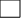 Wniosek o dofinansowanie jest składany:osobiście przez Wnioskodawcę                               przez pełnomocnika WnioskodawcyDane Beneficjenta końcowego:Dane Beneficjenta końcowego:Dane Beneficjenta końcowego:Dane Beneficjenta końcowego:NazwiskoImięTelefon kontaktowyE- mailPESELNIPInformacja o współmałżonku:Informacja o współmałżonku:Informacja o współmałżonku:Informacja o współmałżonku:pozostaję w związku małżeńskimpozostaję w związku małżeńskimnie pozostaję w związku małżeńskimnie pozostaję w związku małżeńskimDane współmałżonka:Dane współmałżonka:Dane współmałżonka:Dane współmałżonka:Nazwisko i imię współmałżonkaPesel współmałżonkaStatus Wnioskodawcy:Posiadam tytuł prawny do lokalu mieszkalnego w budynkuwielorodzinnym wynikający z: prawa własności lubprawa współwłasności  lub ograniczonego prawa rzeczowego do lokalu lub wspólnego ograniczonego prawa rzeczowego do lokalu lubnajmu lokalu mieszkalnego w budynku wielorodzinnym stanowiącego własność gminy wchodzącego w skład mieszkaniowego zasobu gminy 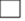 jestem Wnioskodawcą uprawnionym do PODSTAWOWEGO poziomu dofinansowania (zgodnie z częścią 1 programu)jestem Wnioskodawcą uprawnionym do PODWYŻSZONEGO poziomu dofinansowania (zgodnie z częścią 2 programu)jestem Wnioskodawcą uprawnionym do NAJWYŻSZEGO poziomu dofinansowania ( zgodnie z częścią 3 programu)Adres zamieszkaniaAdres zamieszkaniaAdres zamieszkaniaAdres zamieszkaniaKrajWojewództwoPowiatGminaMiejscowośćUlicaNr domu/lokaluKod pocztowyPocztaAdres do korespondencji (wypełnić, gdy jest inny niż adres zamieszkania)Adres do korespondencji (wypełnić, gdy jest inny niż adres zamieszkania)Adres do korespondencji (wypełnić, gdy jest inny niż adres zamieszkania)Adres do korespondencji (wypełnić, gdy jest inny niż adres zamieszkania)KrajWojewództwoPowiatGminaMiejscowośćUlicaNr domu/lokaluKod pocztowyPocztaWniosek dotyczy:wspólnoty mieszkaniowejlokalu mieszkalnego w budynku wielorodzinnym z wyodrębnioną księgą wieczystąWniosek dotyczy:wspólnoty mieszkaniowejlokalu mieszkalnego w budynku wielorodzinnym z wyodrębnioną księgą wieczystąWniosek dotyczy:wspólnoty mieszkaniowejlokalu mieszkalnego w budynku wielorodzinnym z wyodrębnioną księgą wieczystąWniosek dotyczy:wspólnoty mieszkaniowejlokalu mieszkalnego w budynku wielorodzinnym z wyodrębnioną księgą wieczystąAdres lokalu mieszkalnego:Adres lokalu mieszkalnego:Adres lokalu mieszkalnego:Adres lokalu mieszkalnego:WojewództwoPowiat GminaMiejscowość UlicaNr domu/lokaluKod pocztowyPocztaNumer księgi wieczystejNumer działki (zgodnie z danymi ewidencji gruntów i budynków)Na ten lokal mieszkalny/ Wspólnotę Mieszkaniową uzyskano dotację z innych programów TAK (jaki…………………………………………………………………………………………………………………………………….)NIENa ten lokal mieszkalny/ Wspólnotę Mieszkaniową uzyskano dotację z innych programów TAK (jaki…………………………………………………………………………………………………………………………………….)NIENa ten lokal mieszkalny/ Wspólnotę Mieszkaniową uzyskano dotację z innych programów TAK (jaki…………………………………………………………………………………………………………………………………….)NIENa ten lokal mieszkalny/ Wspólnotę Mieszkaniową uzyskano dotację z innych programów TAK (jaki…………………………………………………………………………………………………………………………………….)NIEPowierzchnia całkowita lokalu mieszkalnegoŁączna liczba lokali w budynku(w tym mieszkalnych) w lokalu prowadzona jest działalność gospodarcza? w lokalu prowadzona jest działalność gospodarcza? w lokalu prowadzona jest działalność gospodarcza? w lokalu prowadzona jest działalność gospodarcza?% powierzchni całkowitej wykorzystywanejna prowadzenie działalności gospodarczej w lokalu mieszkalnym% powierzchni całkowitej wykorzystywanejna prowadzenie działalności gospodarczej w budynku mieszkalnymCzy nieruchomość jest wynajmowana?Czy nieruchomość jest przeznaczona nawynajem? (w okresie trwałości projektu)W ramach przedsięwzięcia zostanie zlikwidowane dotychczasowe nieefektywneźródło ciepła na paliwo stałeTAKNIEŁączna liczba nieefektywnych źródeł ciepła na paliwo stałe podlegających likwidacjiDotyczyKoszty kwalifikowanePompa ciepła powietrze/wodaZakup/montaż pompy ciepła typu powietrze/woda z osprzętem, zbiornikiem akumulacyjnym/buforowym, zbiornikiem cwu z osprzętem.Pompa ciepła powietrze/powietrzeZakup/montaż pompy ciepła typu powietrze/powietrze z osprzętem.Gruntowa pompa ciepła o podwyższonej klasie efektywności energetycznej Zakup/montaż pompy ciepła typu grunt/woda, woda/woda z osprzętem, zbiornikiem akumulacyjnym/buforowym, zbiornikiem cwu z osprzętem.Kocioł gazowy kondensacyjnyZakup/montaż kotła gazowego kondensacyjnego z osprzętem, sterowaniem, armaturą zabezpieczającą i regulującą, układem doprowadzenia powietrza i odprowadzenia spalin, zbiornikiem akumulacyjnym/buforowym, zbiornikiem cwu z osprzętem.Kotłownia gazowa (przyłącze gazowe i instalacja wewnętrzna, kocioł gazowy kondensacyjny, opłata przyłączeniowa, dokumentacja projektowa). Dotyczy budynków, które nie są przyłączone do sieci dystrybucji gazu. Wykonanie przyłącza gazowego i instalacji od przyłącza do kotła , w tym koszt opłaty przyłączeniowej. Zakup/montaż kotła gazowego kondensacyjnego z osprzętem, sterowaniem, armaturą zabezpieczającą i regulującą, układem doprowadzenia powietrza i odprowadzenia spalin, zbiornikiem akumulacyjnym/buforowym, zbiornikiem cwu z osprzętem; Wykonanie niezbędnej dokumentacji projektowej.Kocioł na pellet drzewny o podwyższonym standardzieZakup/montaż kotła na pellet drzewny z automatycznym sposobem podawania paliwa, o obniżonej emisyjności cząstek stałych o wartości ≤ 20 mg/m3  (w odniesieniu do suchych spalin w temp. 0°C, 1013 mbar przy O2=10%) z osprzętem, armaturą zabezpieczającą i regulującą, układem doprowadzenia powietrza i odprowadzenia spalin, zbiornikiem akumulacyjnym/buforowym, zbiornikiem cwu z osprzętem.Ogrzewanie elektryczneZakup/montaż urządzenia grzewczego elektrycznego (innego niż pompa ciepła) lub zespołu urządzeń grzewczych elektrycznych, materiałów instalacyjnych wchodzących w skład systemu ogrzewania elektrycznego,zbiornika akumulacyjnego/buforowego, zbiornika cwu z osprzętem.Instalacja centralnego ogrzewania oraz instalacja ciepłej wody użytkowejZakup/montaż materiałów instalacyjnych i urządzeń wchodzących w skład instalacji centralnego ogrzewania, wykonanie równoważenia hydraulicznego instalacji grzewczej. Zakup/montaż materiałów instalacyjnych i urządzeń wchodzących w skład instalacji przygotowania ciepłej wody użytkowej.Podłączenie lokalu do efektywnego źródła ciepła, w rozumieniu programu, w budynku (w tym do węzłacieplnego znajdującego się w budynku)Zakup/montaż materiałów instalacyjnych i urządzeń wchodzących w skład instalacji centralnego ogrzewania i ciepłej wody użytkowej pomiędzy źródłem ciepła działającym na potrzeby budynku a lokalem mieszkalnym (wtym podlicznika ciepła w lokalu).Wentylacja mechaniczna z odzyskiem ciepłaZakup/montaż materiałów instalacyjnych składających się na system wentylacji mechanicznej z odzyskiem ciepła (wentylacja z centralą wentylacyjną, rekuperatory ścienne).Podłączenie do sieci ciepłowniczej wraz z przyłączem Zakup/montaż węzła cieplnego z programatorem temperatury zbiornikiem akumulacyjnym/buforowym, zbiornikiem cwu z osprzętem wraz z wykonaniem przyłącza od sieci ciepłowniczej do węzła cieplnego (w tym opłata przyłączeniowa).Mikroinstalacja fotowoltaicznaZakup/montaż oraz odbiór i uruchomienie mikroinstalacji fotowoltaicznej (panele fotowoltaiczne z niezbędnym oprzyrządowaniem) - wymaganym elementem instalacji są liczniki dwukierunkowe (koszt licznika nie jest kosztem kwalifikowanym).DotyczyKoszty kwalifikowaneLiczba m2 objętych zakresem z poprzedniej kolumnyStolarka okienna w lokalu mieszkalnymZakup/montaż stolarki okiennej w tym okna/drzwi balkonowe, okna połaciowe, powierzchnie przezroczyste nieotwieralne wraz z systemami montażowymi. Zakup i montaż materiałów budowlanych w celu przeprowadzenia niezbędnych prac towarzyszących.Stolarka drzwiowa w lokalu mieszkalnymZakup/montaż stolarki drzwiowej tj. drzwi oddzielających lokal od przestrzeni nieogrzewanej lub środowiska zewnętrznego (zawiera również demontaż).Zakup i montaż materiałów budowlanych w celu przeprowadzenia niezbędnych prac towarzyszących.Ocieplenie przegród budowlanych Zakup/montaż materiałów budowlanych wykorzystywanych do ocieplenia przegród budowlanych zewnętrznych i wewnętrznych oddzielających pomieszczenia ogrzewane od nieogrzewanych, stropów pod nieogrzewanymi poddaszami, stropów nad pomieszczeniami nieogrzewanymi i zamkniętymi przestrzeniami podpodłogowymi, płyt balkonowych, fundamentów itp. wchodzących w skład systemów dociepleń lub wykorzystywanych do zabezpieczenia przed zawilgoceniem, Zakup i montaż materiałów budowlanych w celu przeprowadzenia niezbędnych prac towarzyszących ( np. wymiana parapetów zewnętrznych, orynnowania itp.). Ocieplenia nie stanowi położenie wyłącznie farb/tynków termorefleksyjnych lub termoizolacyjnych.Dokumentacja projektowaKoszt wykonania branżowej dokumentacji projektowej dotyczącej:-Modernizacji instalacji wewnętrznej co lub cwu,- wymiany źródła ciepła,- wentylacji mechanicznej z odzyskiem ciepła,- budowy wewnętrznej instalacji gazowej,- stolarki okiennej i drzwiowej w lokalu mieszkalnym wymaganej przepisami prawa budowlanego pod warunkiem, że prace będące przedmiotem dokumentacji, zostaną zrealizowane w ramach złożonego wniosku o dofinansowanie przedsięwzięcia, nie później, niż do dnia zakończenia realizacji wnioskowanego przedsięwzięcia.Dokumentacja projektowaKoszt wykonania branżowej dokumentacji projektowej dotyczącej:-Modernizacji instalacji wewnętrznej co lub cwu,- wymiany źródła ciepła,- wentylacji mechanicznej z odzyskiem ciepła,- budowy wewnętrznej instalacji gazowej,- stolarki okiennej i drzwiowej w lokalu mieszkalnym wymaganej przepisami prawa budowlanego pod warunkiem, że prace będące przedmiotem dokumentacji, zostaną zrealizowane w ramach złożonego wniosku o dofinansowanie przedsięwzięcia, nie później, niż do dnia zakończenia realizacji wnioskowanego przedsięwzięcia.Audyt energetycznyKoszt wykonania audytu energetycznego budynku jest kwalifikowany, pod warunkiem, że zakres prac dla wybranego wariantuwynikającego z audytu energetycznego zostanie zrealizowany w ramach złożonego wniosku o dofinansowanie, nie później niż do dniazakończenia realizacji wnioskowanego przedsięwzięcia a zakres prac dla wybranego wariantu wynikającego z audytu energetycznegozostanie zrealizowany w ramach złożonego wniosku o dofinansowanie.Audyt energetycznyKoszt wykonania audytu energetycznego budynku jest kwalifikowany, pod warunkiem, że zakres prac dla wybranego wariantuwynikającego z audytu energetycznego zostanie zrealizowany w ramach złożonego wniosku o dofinansowanie, nie później niż do dniazakończenia realizacji wnioskowanego przedsięwzięcia a zakres prac dla wybranego wariantu wynikającego z audytu energetycznegozostanie zrealizowany w ramach złożonego wniosku o dofinansowanie.EkspertyzyKoszt wykonania ekspertyzy ornitologicznej i chiropterologicznej (gniazdowanie ptaków i nietoperzy w budynkach przewidzianych do termomodernizacji) pod warunkiem, że jest wymagana programemEkspertyzyKoszt wykonania ekspertyzy ornitologicznej i chiropterologicznej (gniazdowanie ptaków i nietoperzy w budynkach przewidzianych do termomodernizacji) pod warunkiem, że jest wymagana programemRachunek bankowy Beneficjenta do wypłaty dofinansowaniaRachunek bankowy Beneficjenta do wypłaty dofinansowaniaNumer rachunku bankowegoOświadczam, że jestem uprawniony do uzyskania podstawowego poziomu dofinansowania zaświadczenie o dochodzie na jednego członka rodziny wydany przez odpowiedni Organ.Oświadczam, że jestem uprawniony do uzyskania podstawowego poziomu dofinansowania zaświadczenie o dochodzie na jednego członka rodziny wydany przez odpowiedni Organ.Oświadczam, że jestem uprawniony do uzyskania podstawowego poziomu dofinansowania zaświadczenie o dochodzie na jednego członka rodziny wydany przez odpowiedni Organ.Oświadczam, że jestem uprawniony do uzyskania podstawowego poziomu dofinansowania zaświadczenie o dochodzie na jednego członka rodziny wydany przez odpowiedni Organ.Oświadczam, że jestem uprawniony do uzyskania podstawowego poziomu dofinansowania zaświadczenie o dochodzie na jednego członka rodziny wydany przez odpowiedni Organ. stanowiący podstawę obliczenia podatku, wykazany w ostatnio złożonym zeznaniu podatkowym zgodnie z ustawą o podatku dochodowym od osób fizycznych stanowiący podstawę obliczenia podatku, wykazany w ostatnio złożonym zeznaniu podatkowym zgodnie z ustawą o podatku dochodowym od osób fizycznych stanowiący podstawę obliczenia podatku, wykazany w ostatnio złożonym zeznaniu podatkowym zgodnie z ustawą o podatku dochodowym od osób fizycznych stanowiący podstawę obliczenia podatku, wykazany w ostatnio złożonym zeznaniu podatkowym zgodnie z ustawą o podatku dochodowym od osób fizycznych stanowiący podstawę obliczenia podatku, wykazany w ostatnio złożonym zeznaniu podatkowym zgodnie z ustawą o podatku dochodowym od osób fizycznych stanowiący podstawę obliczenia podatku, wykazany w ostatnio złożonym zeznaniu podatkowym zgodnie z ustawą o podatku dochodowym od osób fizycznych stanowiący podstawę obliczenia podatku, wykazany w ostatnio złożonym zeznaniu podatkowym zgodnie z ustawą o podatku dochodowym od osób fizycznychWartość dochoduRodzaj PITZa rokUstalony: •zgodnie z wartościami określonymi w załączniku do obwieszczenia ministra właściwego do spraw rodziny w sprawie     wysokości dochodu za dany rok z działalności podlegającej opodatkowaniu na podstawie przepisów o zryczałtowanym podatku dochodowym od niektórych przychodów osiąganych przez osoby fizyczne, obowiązującego na dzień złożenia wniosku oraz•na podstawie dokumentów potwierdzających wysokość uzyskanego dochodu, zawierających informacje o wysokości  przychodu i stawce podatku lub wysokości opłaconego podatku dochodowego w roku wskazanym w powyższym obwieszczeniu ministraUstalony: •zgodnie z wartościami określonymi w załączniku do obwieszczenia ministra właściwego do spraw rodziny w sprawie     wysokości dochodu za dany rok z działalności podlegającej opodatkowaniu na podstawie przepisów o zryczałtowanym podatku dochodowym od niektórych przychodów osiąganych przez osoby fizyczne, obowiązującego na dzień złożenia wniosku oraz•na podstawie dokumentów potwierdzających wysokość uzyskanego dochodu, zawierających informacje o wysokości  przychodu i stawce podatku lub wysokości opłaconego podatku dochodowego w roku wskazanym w powyższym obwieszczeniu ministraUstalony: •zgodnie z wartościami określonymi w załączniku do obwieszczenia ministra właściwego do spraw rodziny w sprawie     wysokości dochodu za dany rok z działalności podlegającej opodatkowaniu na podstawie przepisów o zryczałtowanym podatku dochodowym od niektórych przychodów osiąganych przez osoby fizyczne, obowiązującego na dzień złożenia wniosku oraz•na podstawie dokumentów potwierdzających wysokość uzyskanego dochodu, zawierających informacje o wysokości  przychodu i stawce podatku lub wysokości opłaconego podatku dochodowego w roku wskazanym w powyższym obwieszczeniu ministraUstalony: •zgodnie z wartościami określonymi w załączniku do obwieszczenia ministra właściwego do spraw rodziny w sprawie     wysokości dochodu za dany rok z działalności podlegającej opodatkowaniu na podstawie przepisów o zryczałtowanym podatku dochodowym od niektórych przychodów osiąganych przez osoby fizyczne, obowiązującego na dzień złożenia wniosku oraz•na podstawie dokumentów potwierdzających wysokość uzyskanego dochodu, zawierających informacje o wysokości  przychodu i stawce podatku lub wysokości opłaconego podatku dochodowego w roku wskazanym w powyższym obwieszczeniu ministraUstalony: •zgodnie z wartościami określonymi w załączniku do obwieszczenia ministra właściwego do spraw rodziny w sprawie     wysokości dochodu za dany rok z działalności podlegającej opodatkowaniu na podstawie przepisów o zryczałtowanym podatku dochodowym od niektórych przychodów osiąganych przez osoby fizyczne, obowiązującego na dzień złożenia wniosku oraz•na podstawie dokumentów potwierdzających wysokość uzyskanego dochodu, zawierających informacje o wysokości  przychodu i stawce podatku lub wysokości opłaconego podatku dochodowego w roku wskazanym w powyższym obwieszczeniu ministraUstalony: •zgodnie z wartościami określonymi w załączniku do obwieszczenia ministra właściwego do spraw rodziny w sprawie     wysokości dochodu za dany rok z działalności podlegającej opodatkowaniu na podstawie przepisów o zryczałtowanym podatku dochodowym od niektórych przychodów osiąganych przez osoby fizyczne, obowiązującego na dzień złożenia wniosku oraz•na podstawie dokumentów potwierdzających wysokość uzyskanego dochodu, zawierających informacje o wysokości  przychodu i stawce podatku lub wysokości opłaconego podatku dochodowego w roku wskazanym w powyższym obwieszczeniu ministraWartość dochoduRodzaj pitZa rok z tytułu prowadzenia gospodarstwa rolnego, przyjmując, że z 1 ha przeliczeniowego uzyskuje się dochód roczny w wysokości dochodu ogłaszanego corocznie, w drodze obwieszczenia Prezesa Głównego Urzędu Statystycznego na podstawie ustawy o podatku rolnym obowiązującego na dzień złożenia wniosku z tytułu prowadzenia gospodarstwa rolnego, przyjmując, że z 1 ha przeliczeniowego uzyskuje się dochód roczny w wysokości dochodu ogłaszanego corocznie, w drodze obwieszczenia Prezesa Głównego Urzędu Statystycznego na podstawie ustawy o podatku rolnym obowiązującego na dzień złożenia wniosku z tytułu prowadzenia gospodarstwa rolnego, przyjmując, że z 1 ha przeliczeniowego uzyskuje się dochód roczny w wysokości dochodu ogłaszanego corocznie, w drodze obwieszczenia Prezesa Głównego Urzędu Statystycznego na podstawie ustawy o podatku rolnym obowiązującego na dzień złożenia wniosku z tytułu prowadzenia gospodarstwa rolnego, przyjmując, że z 1 ha przeliczeniowego uzyskuje się dochód roczny w wysokości dochodu ogłaszanego corocznie, w drodze obwieszczenia Prezesa Głównego Urzędu Statystycznego na podstawie ustawy o podatku rolnym obowiązującego na dzień złożenia wnioskuWartość dochodu:Liczba ha przeliczeniowych (Użytki rolne)Dochód wg GUS niepodlegający opodatkowaniu na podstawie przepisów o podatku dochodowym od osób fizycznych i mieszczący się pod względem rodzaju w katalogu zawartym w art.3 lit. c) ustawy o świadczeniach rodzinnych, osiągnięty w roku kalendarzowym poprzedzającym rok złożenia wniosku o dofinansowanie, wykazany w odpowiednim dokumencie niepodlegający opodatkowaniu na podstawie przepisów o podatku dochodowym od osób fizycznych i mieszczący się pod względem rodzaju w katalogu zawartym w art.3 lit. c) ustawy o świadczeniach rodzinnych, osiągnięty w roku kalendarzowym poprzedzającym rok złożenia wniosku o dofinansowanie, wykazany w odpowiednim dokumencie niepodlegający opodatkowaniu na podstawie przepisów o podatku dochodowym od osób fizycznych i mieszczący się pod względem rodzaju w katalogu zawartym w art.3 lit. c) ustawy o świadczeniach rodzinnych, osiągnięty w roku kalendarzowym poprzedzającym rok złożenia wniosku o dofinansowanie, wykazany w odpowiednim dokumencie niepodlegający opodatkowaniu na podstawie przepisów o podatku dochodowym od osób fizycznych i mieszczący się pod względem rodzaju w katalogu zawartym w art.3 lit. c) ustawy o świadczeniach rodzinnych, osiągnięty w roku kalendarzowym poprzedzającym rok złożenia wniosku o dofinansowanie, wykazany w odpowiednim dokumencieWartość dochoduRodzaj dochoduZa rokŁącznie uzyskane przeze mnie dochody z powyższych źródeł wynosząOświadczam, że jestem uprawniony do uzyskania podwyższonego poziomu dofinansowania oraz zaświadczenie o dochodzie na jednego członka rodziny wydanego przez odpowiedni Organ.Oświadczam, że jestem uprawniony do uzyskania najwyższego poziomu dofinansowania oraz dołączam do wniosku zaświadczenie o dochodach na jednego członka rodziny.Oświadczam, że jestem uprawniony do uzyskania najwyższego poziomu dofinansowania oraz dołączam do wniosku zaświadczenie potwierdzające ustalone prawo do otrzymywania zasiłku stałego, zasiłku okresowego, zasiłku rodzinnego lub specjalnego zasiłku opiekuńczegoOświadczam, żeOświadczam, żeOświadczam, żenie prowadzę pozarolniczej działalności gospodarczejnie prowadzę pozarolniczej działalności gospodarczejprowadzę pozarolniczą działalność gospodarczą i mój roczny przychód, z tego tytułu za rok kalendarzowy, za który ustalony został przeciętny miesięczny dochód wskazany w załączonym do wniosku zaświadczeniu potwierdzającym przeciętny miesięczny dochód na jednego członka mojego gospodarstwa domowego, nie przekroczył dwudziestokrotności kwoty minimalnego wynagrodzenia za pracę określonego w rozporządzeniu Rady Ministrów obowiązującym w grudniu roku poprzedzającego rok złożenia wniosku o dofinansowanie.prowadzę pozarolniczą działalność gospodarczą i mój roczny przychód, z tego tytułu za rok kalendarzowy, za który ustalony został przeciętny miesięczny dochód wskazany w załączonym do wniosku zaświadczeniu potwierdzającym przeciętny miesięczny dochód na jednego członka mojego gospodarstwa domowego, nie przekroczył dwudziestokrotności kwoty minimalnego wynagrodzenia za pracę określonego w rozporządzeniu Rady Ministrów obowiązującym w grudniu roku poprzedzającego rok złożenia wniosku o dofinansowanie.Wartość rocznego przychodu, o którym mowa powyżej z tytułu prowadzenia pozarolniczej działalności gospodarczej wynosi:Wartość rocznego przychodu, o którym mowa powyżej z tytułu prowadzenia pozarolniczej działalności gospodarczej wynosi:Dopuszczalna maksymalna kwota dotacji wynikająca z rodzaju przedsięwzięciaZaświadczenie wydane zgodnie z art. 411 ust. 10g ustawy – Prawo ochrony środowiska, przez organ właściwy ze względu na adres zamieszkania Wnioskodawcy, nie wcześniej niż 3 miesiące przed datą złożenia wniosku o dofinansowanie, wskazujące przeciętny miesięczny dochód na jednego członka gospodarstwa domowego Wnioskodawcy.Zaświadczenie wydane zgodnie z art. 411 ust. 10g ustawy – Prawo ochrony środowiska, przez organ właściwy ze względu na adres zamieszkania Wnioskodawcy, nie wcześniej niż 3 miesiące przed datą złożenia wniosku o dofinansowanie, wskazujące przeciętny miesięczny dochód na jednego członka gospodarstwa domowego Wnioskodawcy.Numer zaświadczeniaData wydania zaświadczenia        Pełnomocnictwo (o ile w imieniu wnioskodawcy występuje pełnomocnik wnioskodawcy,   współwłaścicieli, współmałżonka)        Pełnomocnictwo (o ile w imieniu wnioskodawcy występuje pełnomocnik wnioskodawcy,   współwłaścicieli, współmałżonka)      Oświadczenie Wnioskodawcy stanowiące zgodę na doręczenia elektroniczne      Oświadczenie Wnioskodawcy stanowiące zgodę na doręczenia elektroniczne